Terrestrial BiomesVertical Zonation of BiomesClimbing in elevation causes a much more rapid change in climate than moving the same distance toward the poles: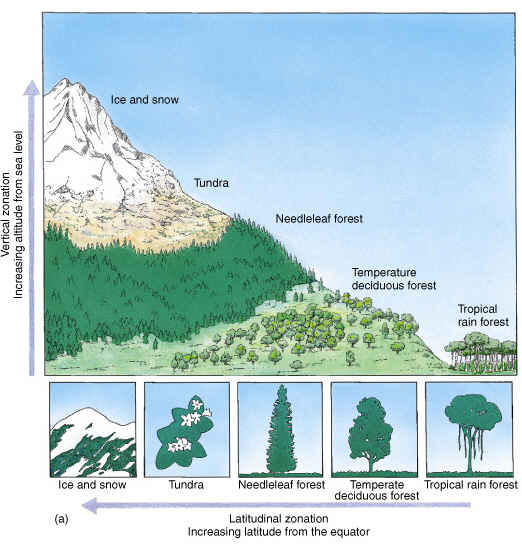 NameLocationClimateEnvironmental FactorsPlants/AdaptationsAnimals/AdaptationsDeciduous ForestTemperateRain ForestTropical Rain ForestTaiga/Boreal ForestGrasslandChapparalDesertTundra